บันทึกข้อความ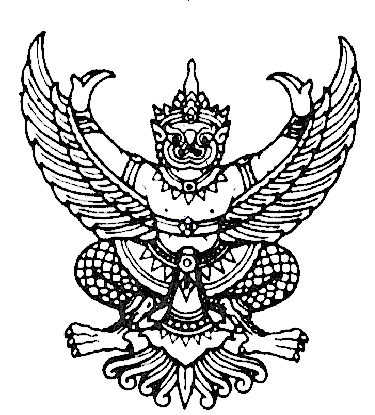 ส่วนราชการ   สำนักปลัด  องค์การบริหารส่วนตำบลเมืองยาง โทร 044 609977ที่ บร 85001/                                        วันที่ 8  เดือน  เมษายน  พ.ศ. 2564เรื่อง   รายงานการวิเคราะห์ผลการประเมินคุณธรรมและความโปร่งใสในการดำเนินการของหน่วยงานภาครัฐ            ประจำปีงบประมาณ พ.ศ. 2563 เรียน   นายกองค์การบริหารส่วนตำบลเมืองยาง		เรื่องเดิม 		ตามที่ สำนักงาน ป.ป.ช. ได้มีการประเมินคุณธรรมและความโปร่งใสในการดำเนินงาน (Integrity and Transparency Assessment) ขององค์กรปกครองส่วนท้องถิ่น ประจำปีงบประมาณ พ.ศ. 2563 ปรากฏผลการประเมินระดับคุณธรรมและความ โปร่งใส (ITA)  ขององค์การบริหารส่วนตำบลเมืองยาง มีคะแนนรวม 75.38 อยู่ในระดับ B มีรายละเอียด ดังนี้ 1. ด้าน IIT พบว่า ผลคะแนนของตัวชี้วัดด้าน การใช้ทรัพย์สินของราชการ  มีค่าต่ำสุด เท่ากับ 64.11 ซึ่งหน่วยงานต้องจัดทำข้อตกลงหรือประกาศให้บุคลากรทราบถึงนโยบายการไม่นำทรัพย์สินของหน่วยงานไปใช้เป็นประโยชน์ส่วนตัว มีการจัดทำประกาศข้อปฏิบัติในการขอยืมทรัพย์สินของทางราชการไปใช้ในการปฏิบัติงาน ให้บุคคลภายในและภายนอกหน่วยงานทราบให้ชัดเจน2. ด้าน EIT พบว่า ผลคะแนนของตัวชี้วัดด้าน การปรับปรุงระบบการทำงาน   มีค่าต่ำสุด เท่ากับ 69.24 ซึ่งหน่วยงานต้องมีมาตรการลดขั้นตอนในการให้บริการ เช่น การให้บริการ ณ จุดเดียว (one stop service) การให้บริการโดยใช้ระบบ IT จะต้องมีช่องทางให้ประชาชนมีส่วนร่วมในการเสนอแนะการปฏิบัติงานของเจ้าหน้าที่ 3. ด้าน OITพบว่า ผลคะแนนของตัวชี้วัดด้าน การป้องกันการทุจริต มีค่าต่ำสุด เท่ากับ 25 ซึ่งในด้านการป้องกันการทุจริต ผู้บริหารควรแสดงเจตจำนงหรือคำมั่นสัญญาว่า จะปฏิบัติงานด้วยความซื่อสัตย์สุจริต โปร่งใส และเป็นไปตามหลักธรรมมาภิบาล มีการจัดทำแผนปฏิบัติการป้องกันแก้ไขการทุจริตประจำปีให้ชัดเจน และเผยแพร่ต่อสาธารณะ พร้อมทั้ง ให้กลุ่มองค์กรชุมชน มีส่วนร่วมในการป้องกันการทุจริต เช่น เป็นกรรมการจัดซื้อจัดจ้าง"		ข้อเท็จจริง		การประเมินคุณธรรมและความโปร่งใสในการดำเนินงาน (Integrity and Transparency Assessment) ขององค์กรปกครองส่วนท้องถิ่น นั้น มีการประเมินในทุกๆ ปีงบประมาณ และเป็นการประเมินแบบต่อเนื่องจากปีงบประมาณ พ.ศ. 2563 และในปีงบประมาณ พ.ศ. 2564 การประเมิน ITA  ในตัวชี้วัดที่ 10 การป้องกันการทุจริต เรื่องมาตรการภายในเพื่อป้องกันการทุจริต (ตัวชี้วัดย่อยที่ 10.2) ได้มีการเปลี่ยนแปลงข้อมูลที่หน่วยงานต้องเปิดเผย ดังนี้		ข้อ O42 หน่วยงานต้องจัดทำสรุปผลการวิเคราะห์ผลการประเมินในปีที่ผ่านมา และต้องจัดทำมาตรการภายในเพื่อกำหนดแนวทางปฏิบัติในการส่งเสริมคุณธรรมและความโปร่งใสของหน่วยงานให้ดียิ่งขึ้น และเปิดเผยผ่านทางเว็บไซต์		ข้อ O43 หน่วยงานต้องกำกับติดตามการดำเนินงานตามมาตรการภายในในการส่งเสริมคุณธรรมและความโปร่งใสของหน่วยงาน โดยการจัดทำสรุปผลการดำเนินงาน/การปฏิบัติตามมาตรการที่ได้กำหนดไว้ตามข้อ O42-2-ผู้รับผิดชอบ ได้ดำเนินการวิเคราะห์ผลการประเมินคุณธรรมและความโปร่งใสในการดำเนินการของหน่วยงานภาครัฐ ประจำปีงบประมาณ พ.ศ. 2563 จากผลการการประเมินฯ  เพื่อนำมาสู่ขั้นตอนหรือวิธีการ ที่จะดำเนินการในปีงบประมาณ พ.ศ. 2564 ปรากฎตามเอกสารแนบ		ข้อกฎหมายและระเบียบ		การประเมินคุณธรรมและความโปร่งใส ในการดำเนินงานของหน่วยงานภาครัฐ (Integrity and Transparency Assessment: ITA) เป็นการประเมินที่มีจุดมุ่งหมายที่จะก่อให้เกิดการปรับปรุงพัฒนาด้านคุณธรรมและความโปร่งใสในหน่วยงานภาครัฐ โดยถือเป็นการประเมินที่ครอบคลุมหน่วยงานภาครัฐทั่วประเทศ ซึ่งเป็นไปตามมติคณะรัฐมนตรี ในการประชุมเมื่อวันที่ 23 มกราคม 2561 มีมติเห็นชอบให้หน่วยงานภาครัฐทุกหน่วยงานให้ความร่วมมือและเข้าร่วมการประเมินคุณธรรมและความโปร่งใสในการดำเนินงานของหน่วยงานภาครัฐ ปีงบประมาณ พ.ศ. 2561 – 2564 โดยใช้แนวทางและเครื่องมือการประเมินตามที่สำนักงานคณะกรรมการป้องกันและปราบปรามการทุจริตแห่งชาติ หรือ สำนักงาน ป.ป.ช. กำหนด 		ข้อเสนอเพื่อพิจารณา                     เพื่อให้การดำเนินการประเมินคุณธรรมและความโปร่งใสในการดำเนินงาน (Integrity and Transparency Assessment) ขององค์กรปกครองส่วนท้องถิ่น ประจำปีงบประมาณ พ.ศ. 2563 เป็นไปตามมติคณะรัฐมนตรี ในการประชุมเมื่อวันที่ 23 มกราคม 2561 และสอดคล้องกับตัวชี้วัดที่ 10 การป้องกันการทุจริต เรื่องมาตรการภายในเพื่อป้องกันการทุจริต (ตัวชี้วัดย่อยที่ 10.2) ได้มีการเปลี่ยนแปลงข้อมูลที่หน่วยงานต้องเปิดเผย ข้อ O42, O43 เห็นสมควร 1. นำขั้นตอนหรือวิธีการ ไปปฏิบัติเพื่อรองรับการประเมินฯ ในปีงบประมาณ พ.ศ. 2563 2. แจ้งทุกสำนัก, กอง ให้ทราบโดยทั่วกัน เพื่อดำเนินการในส่วนที่เกี่ยวข้องต่อไปจึงเรียนมาเพื่อโปรดพิจารณา						  	    บุญชู  ยืนยงชาติ		                               (นายบุญชู  ยืนยงชาติ)
                                                                         นิติกรเรียน  หัวหน้าสำนักปลัดองค์การบริหารส่วนตำบลเมืองยาง
          ……...............……………………………………………………….……………………………………..…………………………....							          สิทธิกร  คงสืบชาติ                                                                                (นายสิทธิกร  คงสืบชาติ)
                                                                                     หัวหน้าสำนักปลัด  เรียน  นายกองค์การบริหารส่วนตำบลเมืองยาง- ได้พิจารณาแล้วเห็นว่า (   ) สมควร ………………………………………………………………………………………………………………………………(   ) ไม่สมควร เพราะ................................................................................................................................							            สุริยา ศรีสัตยานุกูล                                                                                (นายสุริยา  ศรีสัตยานุกูล)
                                                                        ปลัดองค์การบริหารส่วนตำบลเมืองยาง-3-ความเห็นของนายกองค์การบริหารส่วนตำบลเมืองยาง           (   )  อนุมัติ ………………………………………………………………………………………………………………………………
           (   )  ไม่อนุมัติ  เนื่องจาก ……………………………………….……………………………………………………..……………
   
							          สุริยา  ศรีสัตยานุกูล					 		       (นายสุริยา  ศรีสัตยานุกูล)
                                                                        ปลัดองค์การบริหารส่วนตำบลเมืองยาง  ปฏิบัติหน้าที่นายกองค์การบริหารส่วนตำบลเมืองยาง